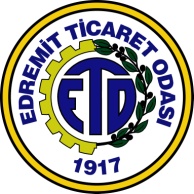 EDREMİT TİCARET ODASIBURS BAŞVURU FORMUTarih ……………………. Edremit Ticaret Odası Burs Talimatnamesini okudum.Bu formda verdiğim bütün bilgilerin doğruluğunu, ekindeki belgelerin gerçeği yansıttığını, yanlış, eksik, yalan beyan verdiğim veya burs aldığım sürece burs koşullarına aykırı hareket ettiğim tespit edildiği takdirde hakkımda yapılacak her türlü işlemin sorumluluğunu ve bu hallerde bursumun kesilmesini kabul ve beyan ediyorum. Öğrencinin Adı Soyadı:					Öğrencinin Velisi Adı Soyadı:Tarih:							Tarih: İmza:							İmza:ÖĞRENCİNİN;T.C. Kimlik No’su:…………………………………………………………………………………….Adı, Soyadı:…………………………………………………………………………………….Doğum tarihi ( gün, ay, yıl ):…………………………………………………………………………………….Doğum yeri ( ilçe, il ):…………………………………………………………………………………….Öğrenime devam edilen Üniversite                                          :……………………………………………………………………………………..Fakültesi, Bölümü,                                                                    :……………………………………………………………………………………..              ……………………………………………………………………………………………………………………………………………………………………………………………..Sınıfı, Kayıt Tarihi                                                                    :……………………………………………………………………………………..Okulun bulunduğu il, ilçe                                                         :……………………………………………………………………………………..ÖSS Yılı, Puanı, Puan türü ve Not Ortalaması                         :.…………………………………………….………………………………………               Öğrenime devam edilen Üniversite                                          :……………………………………………………………………………………..Fakültesi, Bölümü,                                                                    :……………………………………………………………………………………..              ……………………………………………………………………………………………………………………………………………………………………………………………..Sınıfı, Kayıt Tarihi                                                                    :……………………………………………………………………………………..Okulun bulunduğu il, ilçe                                                         :……………………………………………………………………………………..ÖSS Yılı, Puanı, Puan türü ve Not Ortalaması                         :.…………………………………………….………………………………………               Fakülte/ Bölüme giriş sırası (kaç kişi arasından)                      :……………………………………………………………………………………..Fakülte/ Bölüme giriş sırası (kaç kişi arasından)                      :……………………………………………………………………………………..Öğrenim sırasında kalınan yer	                                                   Aile ile beraber  (  )               Yurtta (  )             Diğer (   )Bildiği Yabancı Diller                                                               :…………………………………………………………………………………….BABASININ;Öğrenim sırasında kalınan yer	                                                   Aile ile beraber  (  )               Yurtta (  )             Diğer (   )Bildiği Yabancı Diller                                                               :…………………………………………………………………………………….BABASININ;Adı, Doğum tarihi:…………………………………………………………………………………….Öğrenim durumu, Mesleği:…………………………………………………………………………………….Hayatta olup olmadığı        Evet          (  )          Hayır           (  )İş durumuÇalışıyor   (  )         Çalışmıyor   (  )  Çalışıyorsa işyeriEmekli mi? Emekli ise son görevi:…………………………………………………………………………………….:.…………………………………………………………………………………..ANNESİNİN;Adı, Doğum tarihi:…………………………………………………………………………………….Öğrenim durumu, Mesleği:…………………………………………………………………………………….Hayatta olup olmadığıEvet          (  )          Hayır            (  )İş durumuÇalışıyor   (  )         Çalışmıyor   (  )  Çalışıyorsa işyeriEmekli mi? Emekli ise son görevi:…………………………………………………………………………………….:…………………………………………………………………………………….AİLEVİ DURUMU;Anne – Baba ayrı mı?Evet          (  )          Hayır            (  )Beraber oturduğunuz fertlerin sayısı:…………………………………………………………………………………….Ailenin bakmakla yükümlü olduğu yakınları var mı?                     :…………………………………………………………………………………….Kardeş sayısı, Adları,Yaşları,Öğrenim durumları (Mezun/Öğrenci), Burs alıp almadıkları:…………………………………………………………………………………….………………………………………………………………………….………………………………………………………………………….……………………………………..………………………………………………………………………….………………………………………………………………………….……………………………………..………………………………………………………………………….………………………………………………………………………….……………………………………..………………………………………………………………………….………………………………………………………………………….……………………………………..İLETİŞİM BİLGİLERİ; Öğrenim sırasında kaldığınız ikametgâhAdresiniz ve sabit telefon no:…………………………………………………………………………………….…………………………………………………………………………………………………………………………………………………………………………………………….…………………………………………………………………………………………………………………………………………………………………………………………….Aile ikametgâh adresi ve sabit telefon no:…………………………………………………………………………………….……………………………………………………………………………………………………………………………………………………………………………………………..……………………………………………………………………………………………………………………………………………………………………………………………..E-mail adresi (zorunlu):…………………………………………………………………………………….Cep Telefonları         Kendisi:…………………………………………………………………………………….         Annesi:…………………………………………………………………………………….         Babası:…………………………………………………………………………………….Hakkınızda referans (bilgi) verebilecek kişiler (zorunlu)Adı SoyadıTelefon………………………………………………………………………………………………………………………………………………………………………………Adı SoyadıTelefon………………………………………………………………………………………………………………………………………………………………………………MALİ DURUM BİLGİLERİ;Ailenin oturduğu ev kendilerine mi ait?Evet          (  )          Hayır            (  )Aileye ait ise değeri, Kira ise kira tutarı:…………………………………………………………………………………….Aileye ait diğer gayrimenkuller ve değeri:…………………………………………………………………………………….Aileye Ait Otomobil Var mı?Evet          (  )          Hayır            (  )Var ise Modeli ve Yılı:…………………………………………………………………………………….Babanın aylık net geliri( Vefat etmiş ise bağlanan aylık geliri ):…………………………………………………………………………………….Annenin aylık net geliri( Vefat etmiş ise bağlanan aylık geliri ):…………………………………………………………………………………….Ailenin başka geliri var mı? Varsa miktarı ve ne geliri olduğu:…………………………………………………………………………………….Aile herhangi bir kurum veya şahıstan yardım alıyor mu?Evet          (  )          Hayır            (  )Alıyorsa kurumun adı ve tutarı:…………………………………………………………………………………….Burs talep eden öğrencinin herhangi bir şahsi geliri
var mı, ücret, özürlü aylığı, burs veya kredi alıyor mu?Evet          (  )          Hayır            (  )Evet ise açıklama:…………………………………………………………………………………….Öğrenim sırasında kalınan yer için kiraödeniyor mu?                                                                            Evet          (  )          Hayır           (  )Ödeniyorsa tutarı                                                                      :…………………………………………………………………………………….Öğrenim sırasında kalınan yer için kiraödeniyor mu?                                                                            Evet          (  )          Hayır           (  )Ödeniyorsa tutarı                                                                      :…………………………………………………………………………………….